PAULA M. BAGGER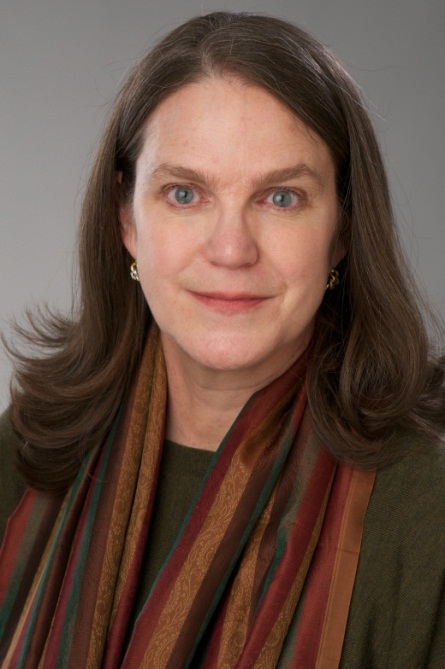 Law Office of Paula M. Bagger LLCOne Marina Park DriveSuite 1410Boston, MA 02210Phone:  (617) 807-7111Email:  pbagger@ccg-law.comPaula Bagger has significant experience helping clients resolve a broad range of commercial and business disputes.  She has tried, arbitrated, and settled business cases of many different types, including claims for breach of contract, fraud, unfair and deceptive business practices, and shareholder and partner disputes.  Many of her cases arise in the financial services industry, and she is experienced in cases involving mutual funds, private equity funds, investment advisors, custodian banks, administrative services providers, and broker-dealers.  She also has substantial experience litigating professional malpractice, employment, and intellectual property claims. Paula has been a partner in the firm since 1997, after practicing for ten years in the Trial Department at Goodwin Procter LLP.  After law school, Paula served as a judicial clerk for the Honorable Richard D. Cudahy of the United States Court of Appeals for the Seventh Circuit.  EducationJ.D., with honors, The University of Chicago Law School
Order of the Coif
Comment Editor, University of Chicago Law ReviewA.B., magna cum laude, Harvard UniversityBar AdmissionsCommonwealth of MassachusettsUnited States District Court, Districts of Massachusetts and ConnecticutUnited States Court of Appeals, First, Seventh, and Federal CircuitsRepresentative Matters   ●	As trial counsel to the owner of one of Boston’s largest office tower complexes, prevailed in an action to enforce the surrender provisions of a long-term lease with a major law firm tenant.●	Tried to a favorable jury verdict employee’s claim against the owner of a trade publication who reneged on a promise to share with her the proceeds of a sale of the paper.  The jury found that the employee had relied to her detriment on the owner’s false promises and awarded substantial damages, which were successfully defended on appeal.  ●	Successfully defended supervisory employees of a national technology company charged with sexual harassment by an employee at a Massachusetts manufacturing facility.  Aggressive factual investigation resulted in plaintiff’s voluntary dismissal of the Complaint, with prejudice.  ●	Appointed counsel to the Chapter 7 Trustee of a nationwide nursing home chain to investigate and prosecute adversary proceedings against debtor’s officers and directors, alleging a concerted course of self-dealing and losses in the millions of dollars.  Careful factual development and legal analysis led to a significant recovery by the Trustee after mediation.  ●	Successfully defended a national law firm against claims by the bankruptcy trustee of a former corporate client, who alleged that the firm had failed to disclose a disqualifying conflict of interest.  This claim was defeated on a motion for summary judgment establishing a lack of causal connection between the alleged undisclosed conflict and any damages.  ●	Successfully defended a closely-held medical devices company against the claims of a minority shareholder who had been employed by the company during the early development stages of the company’s product.  A jury trial resulted in a verdict and judgment favorable to the company on the shareholder’s individual and derivative claims.  ●	Successfully established the rights of waterfront property owners to control access over a private way to the beach.  A motion for summary judgment on a Land Court action to quiet title yielded a favorable memorandum of decision clarifying important unsettled issues regarding express and implied easements over registered land.Professional RecognitionMassachusetts Super Lawyer, Business Litigation, 2004-2009, 2011-2015Martindale Hubbell Peer Review, Rated AV PreeminentFellow, Litigation Counsel of AmericaProfessional InvolvementHearing Officer, Massachusetts Board of Bar Overseers, 2014-Boston Bar Association, Business and Commercial Litigation Section, C0-ChairAmerican Bar Association, Section of Litigation, Commercial and Business Litigation Committee, Vice ChairAmerican Bar Association, Section of Litigation, Content Management CommitteeJudge, ABA Law Student Division National Appellate Advocacy Competition,  2016-2017Publications and PresentationsAmerican Bar Association, Section of Litigation, "Editor's Symposium" (upcoming) 2017Stafford CLE, "Representing Closely Held Entities: Conflicts of Interest and Fiduciary Duties to a Company and its Principals" (upcoming) 2017Boston Bar Association, "BLS Year in Review" (moderator) 2017Boston Bar Association, “The 2015 Amendments to the Federal Rules of Civil Procedure” (moderator) 2016Massachusetts Continuing Legal Education, “14th Annual Business Litigation Conference” (panelist) 2015“Ethical Issues Facing Corporate Counsel in Closely Held Business Disputes,” Commercial & Business Litigation (Winter 2015)“Minority Shareholder Threats to Subchapter S Elections,” Commercial & Business Litigation (Winter 2014)Women in eDiscovery, “2014 Mass. R. Civ. P. eDiscovery Amendments” (presenter), December 2013“Predictive Coding Goes Mainstream,” Commercial & Business Litigation (Winter 2013)Co-Author, Guide to Protecting and Litigating Trade Secrets (ABA 2012)“Drafting an Effective Agreement for Nontraditional Dispute Resolution,” Commercial & Business Litigation (Spring 2009)Massachusetts Continuing Legal Education, “Taking Depositions Workshop” (co-chair), 2000-2003Massachusetts Continuing Legal Education, “Introducing Evidence at Trial” (presenter), 2002 Community InvolvementVice President, Hingham Historical Society, Hingham, Mass.Member, Town of Hingham Historic Archives Task Force